Booking FormIntensive Summer Course in Translation TechnologyWe will endeavour to accommodate any disability but please note that the accessibility of some of the software taught is out of our control. Please assess your computer skills by completing the grid below.Once completed, please return by email, with a copy of your CV, to Emmanouela Patiniotaki viaselcs.centras-professional@ucl.ac.uk.Within one week of your application, you will be notified if you have been accepted onto the course. If you have been successful, you will also receive more detailed information on how to pay your fees.We look forward to welcoming you at UCL CenTraS.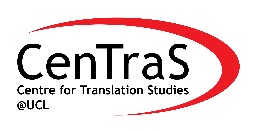 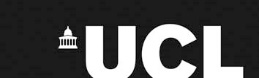 Course dates you are applying forClick here to check the datesPersonal detailsTitle (Mr, Mrs, Ms, Miss)SurnameFirst NameAddress for correspondenceE-mail addressTelephone (home)Telephone (mobile)Date of birthCountry of birthMother tongueWorking languagesBackgroundProfessional translatorYesNoStudent of translationYesNoIf student, undergraduateYesNoIf student, postgraduateYesNoIf student, which university/organisation?If student, which university/organisation?If student, which university/organisation?Statement. Tell us why you would you like to enrol on this course.Statement. Tell us why you would you like to enrol on this course.Statement. Tell us why you would you like to enrol on this course.Do you have medical condition that you would like to report?
Please provide details so that we can assist you during the course:12345How difficult do you find...?very difficultquite difficultOKquite easyvery easyusing Microsoft applicationsmanaging files and foldersusing web browsers